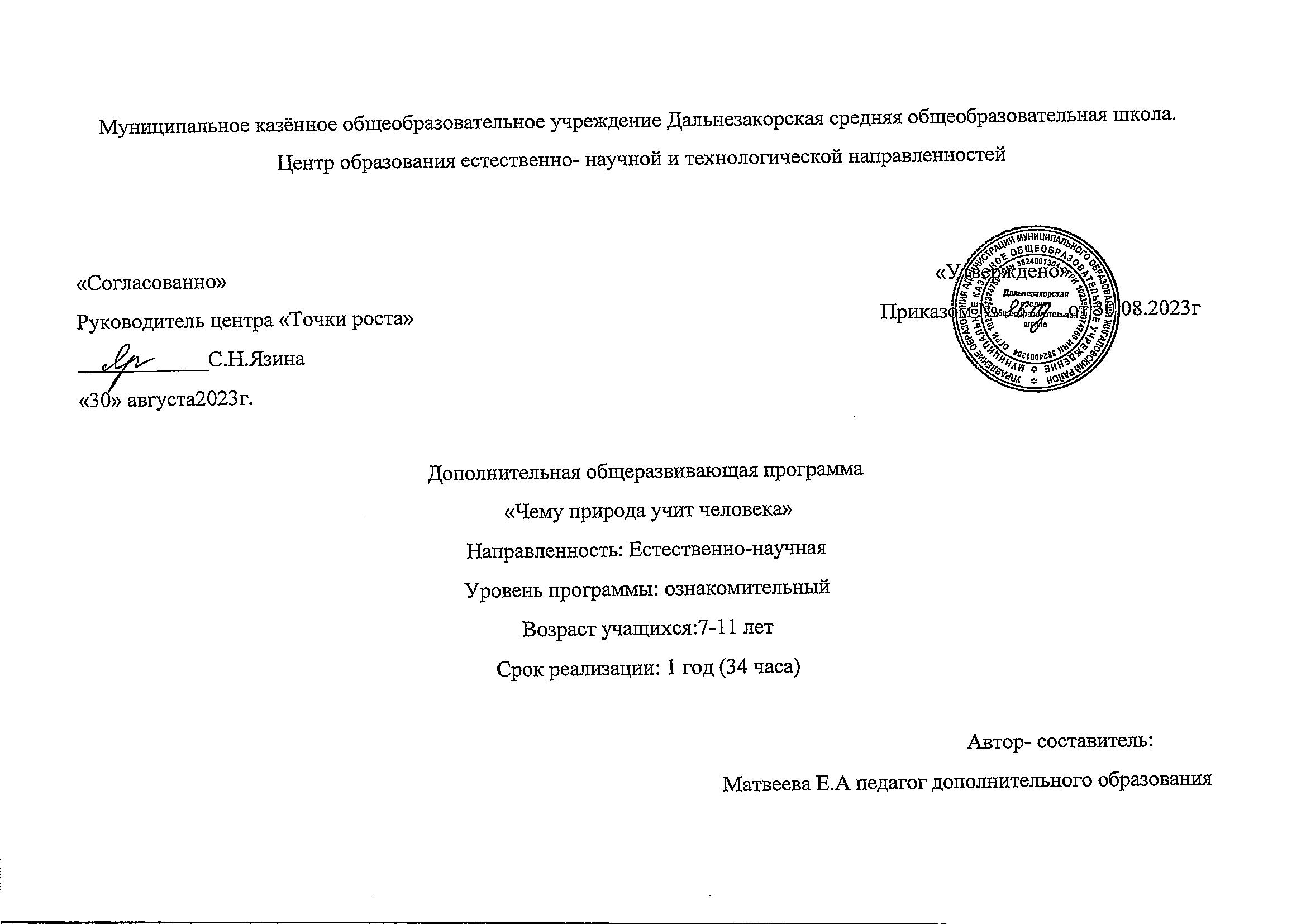 Пояснительная запискаНастоящая программа курса внеурочной деятельности 1-4 класса разработана в соответствии с Рабочая программа курса внеурочной деятельности «Чему природа учит человека» составлена на основе планируемых результатов освоения образовательной программы начального общего образования Дальнезакорской средней школы.Цель программы – формирование экологического мышления и ценностного отношения к природе на основе современных естественно-научных представлений.     Содержание программы учитывает требования к результатам освоения основной образовательной программы основного общего образования (далее – основная образовательная программа), представленных в Федеральном государственном образовательном стандарте основного общего образования второго поколения; наполнение фундаментального ядра содержания общего образования; программу развития и формирования универсальных учебных действий.Программа рассчитана на 34 часа.     Программа отвечает принципам:- Системно-деятельностного подходаНе менее 50% содержания предполагает и обеспечивает самостоятельную работу учащихся (практические работы, учебные экскурсии; учебные исследования; социологические опросы).- Принцип экологизацииОриентирована на воспитание осознанной жизненной позиции учащихся, способных стать активными защитниками окружающей среды. Направлена на выработку у учащихся системы знаний-убеждений, дающих чёткую ориентацию в системе отношений «человек-природа»как основы экологического образования и воспитания учащихся;- Принцип пропедевтикиОтбор содержания учебного материала, с одной стороны, опирается на полученные ранее знания обучающихся, с другой стороны, значительно расширяет их кругозор по каждой теме и способствует осознанному восприятию учебных предметов естественно-научной направленности.Планируемые образовательные результаты:Личностные образовательные результатыОбучающиеся осознают:- ценностное отношение к природе, бережливость в отношении её ресурсов, космическое предназначение человека;- высокую степень зависимости человека от природы: человек не может жить вне биосферы, а биосфера может существовать без человека;- способность к самостоятельным поступкам и действиям, совершаемым на основе морального выбора, принятию ответственности за их результаты, целеустремлённость и настойчивость в достижении результата;- активную жизненную позицию и мотивацию стать активными защитниками окружающей среды;Предметные результатыОбучающиеся осмысляют:- существование всеобщих связей в природе;- единство физических и химических процессов для всех проявлений жизни;- что природа – единая развивающаяся система;- что солнечно-земные связи как отражение общих связей в природе;- биогеохимические превращения в природе;- что деятельность человека вопреки законам природы приводит к нарушениям её целостности;- различные способы постижения человеком природы, сложность путей научного познания, логику научного познания, применение научных знаний в практической деятельности человека.Метапредметные результаты:Обучающиеся приобретают:- умение самостоятельно определять цели деятельности и составлять план деятельности;- умение работать с учебной информацией (анализ, установление причинно-следственных связей);- умение продуктивно общаться и взаимодействовать в процессе совместной деятельности;- умение применять естественно-научные знания для объяснения окружающих явлений, сохранения здоровья, обеспечения безопасности жизнедеятельности, бережного отношения к природе;- умение с достаточной чёткостью выражать свои мысли; проводить опросы; проводить самооценку ивзаимооценку;осуществлятьпрезентациюрезультатовипубличныевыступления.Содержание курса внеурочной деятельности «Чему природа учит человека»Раздел 1 Понимаем природу     Взаимозависимость человека и природы. Роль природы в жизни человека. Природа как источник всего необходимого для жизни человека. Природа как источник вдохновения: духовного, эстетического, эмоционального и интеллектуального развития человека. Как появились знания о природе. Становление научного естествознания. Роль естественно-научных знаний для практической деятельности человека. Чему человек учится у природы. Природа как источник технических решений человека. Бионика. Роль человека в жизни природы. Положительное и отрицательное воздействие человека на природу. Ответственность человека за сохранение природы.Раздел 2 Сохраняем природу     Что изучает наука экология. Экологические проблемы и возможные пути их решения. Красная книга. Как сохранить растительный и животный мир. Природоохранная деятельность человека. Особо охраняемые природные территории. Ответственность человека за прирученных животных. Выявление общественного мнения по проблеме содержания собак в городе. Проблема экономии воды. Истощение водных ресурсов как экологическая проблема. Исследование расхода воды в быту. Учимся у природы экономить воду. Как растения сохраняют воду. Экономия воды в быту.Раздел 3 Учимся у природы экономии энергии     Как растение получает энергию солнечных лучей. Фотосинтез. Хлорофилл и его значение для улавливания солнечных лучей. Изучаем хлорофилл в растении. Хлорофилл – зелёный пигмент растений. Многообразие окраски листьев. Как растение использует энергию солнечных лучей. Консервация энергии в процессе фотосинтеза. Зависимость жизни на Земле от энергии Солнца. Космическая роль зелёных растений на планете. Учимся у природы экономить энергию. Солнечная энергетика.Раздел 4 Учимся у природы безотходному производству     Природа – пример безотходного производства. Круговороты веществ в природе. Проблема загрязнения бытовыми отходами. Состав бытовых отходов. Проблема утилизации бытовых отходов. Выявление общественного мнения по проблеме бытовых отходов. Обращение с бытовыми отходами. О чём рассказывает упаковка товара. Типы упаковки товаров. Условные обозначения на упаковке: состав и опасность для окружающей среды. Определение разных типов упаковки товаров и их влияния на окружающую среду. Как стать экологически грамотным покупателем.Раздел 5 Природа – это система     Что называется системой. Признаки систем. Компоненты систем. Многообразие компонентов природы. Аквариум как система. Взаимосвязь между компонентами системы аквариума. Системный подход к изучению природы. Уровни организации природы. Взаимосвязи в природе. Законы природы и преобразующая деятельность человека. Научно обоснованное природопользование. Общая характеристика природы. Природа – это единственная развивающаяся система. Человек – часть природы и подчиняется её законам.Практикумы:Исследование расхода водыМногообразие окраски листьев у комнатных растенийПриспособление комнатных растений к условиям пустыниИзучаем хлорофилл в растенииСравнение пёстролистных форм традесканции и хлорофитума, выросших в разных условиях освещённостиИспользование энергии СолнцаИсследование содержимого мусорной корзиныО чём рассказывает упаковка товараИсследование упаковок товаров, приобретённых семьёй за одну неделюАквариум как системаСоциологические опросы:Социологический опрос по проблеме содержания собак в городеСоциологический опрос по проблеме мусораЭкскурсии:«Продовольственный магазин: как стать экологически грамотным покупателем»Учебно-тематический планТематический план изучения курса внеурочной деятельности, 1-4 класс, 1 час в неделю1.Дольник В.Р. Вышли мы все из природы. Беседы о поведении человека в компании птиц, зверей и детей. — М. : LINKA PRESS, 1996.2. Лесная энциклопедия : в 2 т. / гл. ред. Г.И. Воробьёв. — М. : Сов. энциклопедия, 1985. 115 3. Лесные травянистые растения. Биология и охрана : справочник. — М.: Агропромиздат, 1988. 4. Петров В.В. Растительный мир нашей Родины: кн. для учителя. — 2-е изд., доп. — М. : Просвещение, 1991. 5. Рогов А.П. Кладовая радости: юному читателю о русском народном искусстве и его творцах. — М. : Просвещение, 1982.6. Хассард Дж. Уроки естествознания (из опыта работы педагогов США). — М. : Центр «Экология и образование», 1993.7. Чернова Н.М. Лабораторный практикум по экологии. — М. : Просвещение, 1986.№Содержание материалаОбщее количество часов1Понимаем природу72Сохраняем природу73Учимся у природы экономии энергии64Учимся у природы безотходному производству85Природа – это система6№Тема урокаКоличество часовПонимаем природу(7 ч)1Человек и природа12Роль природы в жизни человека13Природа – источник вдохновения14Как появились знания о природе15Человек учится у природы16Воздействие человека на природу17Роль человека в жизни природы1Сохраняем природу (7 ч)8Что изучает наука экология19Красная книга110Как сохранить растительный и животный мир111Ответственность человека за приручённых животных.112Социологический опрос по проблеме содержания собак в городе113Проблема экономии воды114Учимся у природы экономить воду1Учимся у природы экономии энергии (6 ч)15Как растение получает энергию солнечных лучей116Изучаем хлорофилл в растении117Многообразие окраски листьев у комнатных растений118Как растение использует энергию солнечных лучей119Космическая роль зелёных растений на планете120Учимся у природы экономить энергию1Учимся у природы безотходному производству (8 ч)21Природа – пример безотходного производства122Обращение с бытовыми отходами123Исследование содержимого мусорной корзины124Социологический опрос по проблеме мусора125О чём рассказывает упаковка товара126Исследование упаковок товаров, приобретённых семьёй за одну неделю127Экскурсия. Продовольственный магазин: как стать экологически грамотным покупателем.1Природа – это система (6 ч)28Что называется системой129Аквариум как система130Учимся применять системный подход131Взаимосвязи в природе132Научно обоснованное природопользование133Общая характеристика природы134 Итоговое занятие1